Koszulki polo damskie:- Koszulka z krótki rękawem typu polo (z kołnierzykiem)- skład bawełna 100%- zapinana na 2-4 guziki- szwy boczne- kolor koszulki – bordowy (możliwie zbliżony do PANTONE 7621 C/1797 U)- nadruk z przodu- haft w kolorze żółtym (możliwie zbliżony do PANTONE 143C/115U)- rozmiar nadruku- 2,5 cm (zgodny z projektem poglądowym), lokalizacja- serce- gramatura materiału – mieszcząca się w przedziale 190g-220g/m2- wskazane żadne lub niewielkie taliowanie kroju- kolor (koszulki jednolite w trzech kolorach), liczba sztuk i rozmiar wg następującej tabeli)* dokładna liczba sztuk w danym rozmiarze zostanie wskazana na zasadach określonych we wzorze umowyKoszulki polo męskie- Koszulka z krótki rękawem typu polo (z kołnierzykiem)- skład bawełna 100%- zapinana na 2-4 guziki- szwy boczne- kolor koszulki – bordowy (możliwie zbliżony do PANTONE 7621 C/1797 U)- nadruk z przodu- haft w kolorze żółtym (możliwie zbliżony do PANTONE 143C/115U)- rozmiar nadruku- 2,5 cm (zgodny z projektem poglądowym), lokalizacja- serce- gramatura materiału – mieszcząca się w przedziale 190g-220g/m2- kolor (koszulki jednolite w trzech kolorach), liczba sztuk i rozmiar wg następującej tabeli* dokładna liczba sztuk w danym rozmiarze zostanie wskazana na zasadach określonych we wzorze umowyZakres wymiarów dla poszczególnych rodzajów koszulek:Wzór poglądowy: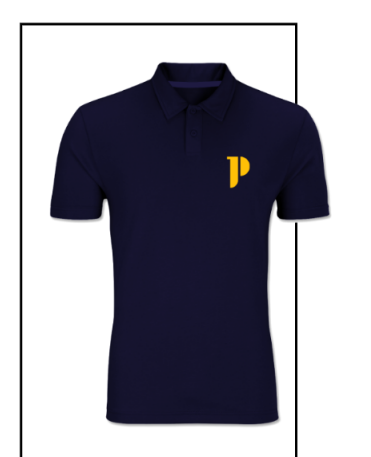 Koszulka damska – 54 sztukiKoszulka damska – 54 sztukiKolor koszulkiKolor nadrukuRozmiar Szacowana liczba sztukBordowyZłoty (żółty)L10BordowyZłoty (żółty)XL16BordowyZłoty (żółty)XXL16BordowyZłoty (żółty)XXXL12Koszula męska – 82 sztukiKoszula męska – 82 sztukiKolor koszulkiKolor nadrukuRozmiar Szacowana liczba sztukBordowyZłoty (żółty)M8BordowyZłoty (żółty)L10BordowyZłoty (żółty)XL26BordowyZłoty (żółty)XXL26BordowyZłoty (żółty)XXXL12Koszulki męskie (Rozmiar)MLXLXXLXXXLdługość całkowita (cm)73-7475-7677-787980-81szerokość na linii piersi (cm)50-5253-5456-5859-6162-64długość rękawa (cm)2122222323Koszulki damskie (rozmiar)MLXLXXLXXXLdługość całkowita (cm)64-6567-6869-7071-7273-74szerokość na linii piersi (cm)46-4849-5152-5354-5657-59Szerokość w talii (cm)42-4445-4849-5051-5253-54Szerokość u dołu (cm)47-4951-5354-5556-5758-59Długość rękawa (cm)12-1314-1514-1516-1716-17